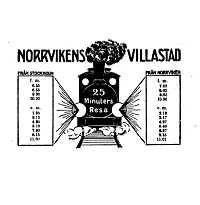 Protokoll fört vid ordinarie styrelsemöte i Norrvikens Villaägareförening 2024-01-31Närvarande:Jan Sannergren ordfEva Schreiber Johan Lundmark Gunnar LustigMonica Wennerland BerglundViveka Eriksson sekr.Ej närvarande: Gerry JohanssonJan-Otto LindellSofia Ferm adjungerad§ 1.  Mötet öppnasOrdföranden öppnade mötet.§ 2.  Godkännande av dagordningDagordningen godkändes.§ 3.  Genomgång av föregående styrelsemötesprotokoll, 2023-12-06Protokollet från föregående styrelsemöte godkändes och lades till handlingarna.§ 4.  EkonomiEva och Johan har tillsammans gått igenom förra årets ekonomiska transaktioner och även rapporten som Janne har skrivit. Johan ska nu boka ett möte med revisorn, Eva och honom själv.§ 5.  MedlemsantalNorrvikens Villaägareförening har idag 310 medlemmar. Vid nästa möte ska vi diskutera Välkommenbrevet och värvningsaktiviteter.§ 6.  FacebookAntalet medlemmar i FB-gruppen ökar sakta men säkert.Monica ska påminna medlemmarna om att de ska betala medlemsavgiften för 2024.§ 7.  Information: Villaägarna/Trafikverket/SjösportcenterTrafikverket: Nya äskanden har gjorts för att få medel till att fortsätta projektet för breddningen av E4. Förhoppningen är att arbetet ska kunna komma igång igen senare i vår.§8.  BrygganEkonomi: Eva har nu beställt en ny brygga. En handpenning på 20 % har betalats.Planering: Datum för sjösättning av bryggan bestäms när isen har gått. Vid Valborgsfirandet på Torparängen ska vi inbjuda till en festlig invigningen av bryggan. §9.  Möte med kommunen Thomas Ardenfors hinner inte med ett möte med oss innan han slutar. Istället kommer hans efterträdare, Anders Mannell, att kontakta Janne och boka ett möte.  §10.  Årsmötet onsdagen den 10 april 2024 kl. 1900Lokal i Norrvikens skola: Ska bokas. Eva ansvarar.Föredrag: Anders Mannell eller Svea Solar. Janne ansvarar.Möteshandlingar, Valberedning: Viveka och Janne ansvarar.Kallelse/Nyhetsblad: Delas ut ett par veckor före vårkonserten. Informerar, om möjligt, om alla vårens aktiviteter; konserten, årsmötet och Valborg. Viveka, Janne, Gerry och Monica ansvarar.§11.  Aktiviteter Vinter/Våren 2024Vårkonsert i Kyrkan/S:t Larsgården: Det är svårt att boka lokal i kyrkan. Troligen kommer vi att få ett förslag på ett datum i maj eller juni då vi kan hyra S:t Larsgården. Gerry ansvarar.Årsmöte i Norrvikens skola onsdagen den 10 april. Valborg - föreslagna vårtalare: VD:n från Håll Sverige Rent samt Kalle Wannberg. Janne och Eva ansvarar.§12.   Övriga frågorEva ska inbjuda Lina Posse till nästa styrelsemöte. § 13.  Nästa möteStyrelsemöte den 13 mars kl. 19 hos Janne, Fridshyddevägen 15.Årsmöte följt av ett konstituerande möte den 10 april.Styrelsemöte den 13 maj kl. 19 hos Eva, Kistavägen 3 A.Vid protokollet                                                                             Justeras:Viveka Eriksson				Jan Sannergren